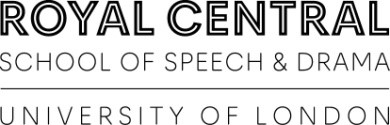 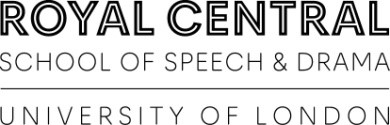 Notice of Intent to Make a Planned Gift to the School To support the needs of The Royal Central School of Speech and Drama,  _________________________________________________________ indicates the following:   	I/we have made provision for a planned or deferred gift to The Royal Central School of Speech and Drama  	I/we wish to be named in print as benefactors of the School. 	So that The Royal Central School of Speech and Drama can plan wisely, here follows a brief description of the amount and/or nature of my gift (e.g., amount pledged, cash, stocks & shares, property): 	In addition, I would consider being the subject of a profile in School publications describing how and why this gift was made, the purpose of which is to inspire others to consider making a planned gift to The Royal Central School of Speech and Drama.   Please contact me to discuss this.Thank you for your support. Please return the completed form to:   Development Office, The Royal Central School of Speech and Drama, Eton Avenue, London, NW3 3HY, UK If you require further information about making a donation to Central, please contact development@cssd.ac.uk TitleFirst Name(s)SurnamePostal AddressPostcodeCountryEmailTelephoneMobileSignatureDate